ПРОТОКОЛ № _____Доп. Вр.                    в пользу                                           Серия 11-метровых                    в пользу                                            Подпись судьи : _____________________ /_________________________ /ПредупрежденияУдаленияПредставитель принимающей команды: ______________________ / _____________________ Представитель команды гостей: _____________________ / _________________________ Замечания по проведению игры ______________________________________________________________________________________________________________________________________________________________________________________________________________________________________________________________________________________________________________________________________________________________________________________________________________________________________________________________________________________________________________________________Травматические случаи (минута, команда, фамилия, имя, номер, характер повреждения, причины, предварительный диагноз, оказанная помощь): _________________________________________________________________________________________________________________________________________________________________________________________________________________________________________________________________________________________________________________________________________________________________________________________________________________________________________Подпись судьи:   _____________________ / _________________________Представитель команды: ______    __________________  подпись: ___________________    (Фамилия, И.О.)Представитель команды: _________    _____________ __ подпись: ______________________                                                             (Фамилия, И.О.)Лист травматических случаевТравматические случаи (минута, команда, фамилия, имя, номер, характер повреждения, причины, предварительный диагноз, оказанная помощь)_______________________________________________________________________________________________________________________________________________________________________________________________________________________________________________________________________________________________________________________________________________________________________________________________________________________________________________________________________________________________________________________________________________________________________________________________________________________________________________________________________________________________________________________________________________________________________________________________________________________________________________________________________________________________________________________________________________________________________________________________________________________________________________________________________________________________________________________________________________________________________________________________________________________________________________________________________________________________________________________________________________________________________________________________________________________________________________________________________________________________________________Подпись судьи : _________________________ /________________________/ 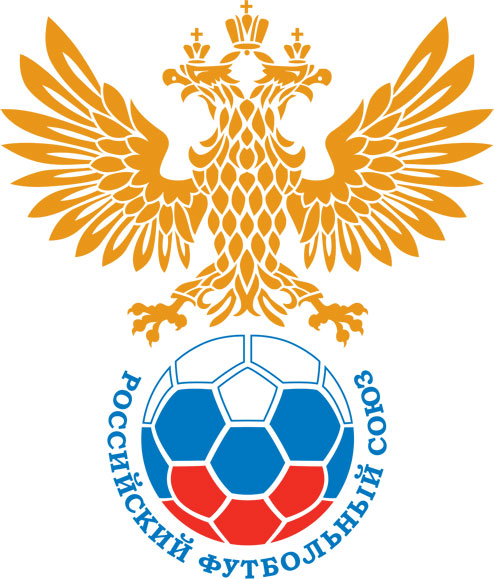 РОССИЙСКИЙ ФУТБОЛЬНЫЙ СОЮЗМАОО СФФ «Центр»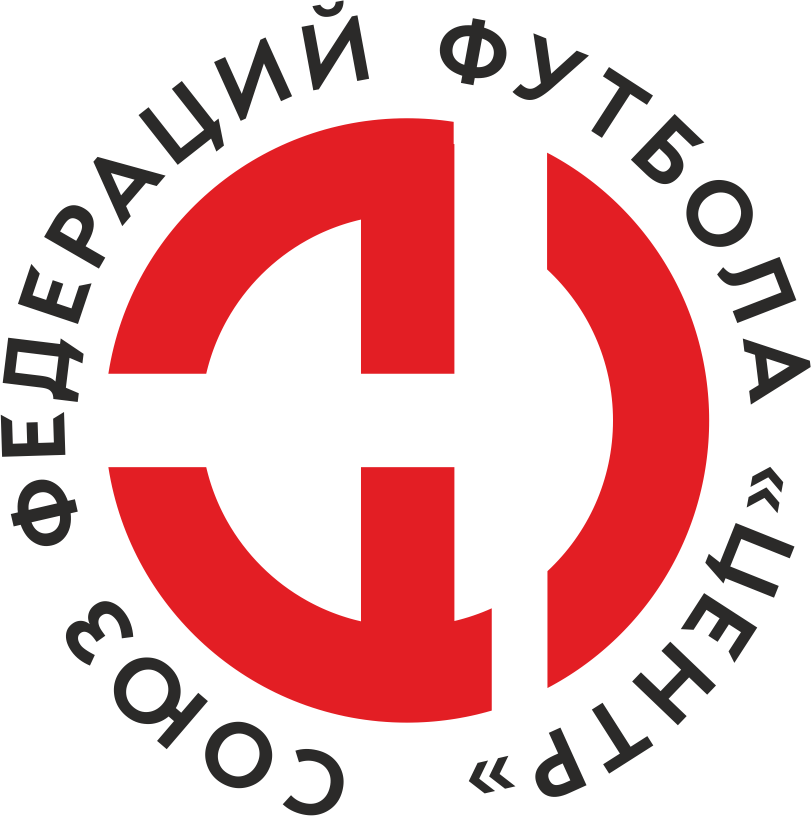    Первенство России по футболу среди команд III дивизиона, зона «Центр» _____ финала Кубка России по футболу среди команд III дивизиона, зона «Центр»Стадион «Труд» (Старый Оскол)Дата:8 июля 2023Металлург-Оскол (Старый Оскол)Металлург-Оскол (Старый Оскол)Металлург-Оскол (Старый Оскол)Металлург-Оскол (Старый Оскол)Орёл (Орёл)Орёл (Орёл)команда хозяевкоманда хозяевкоманда хозяевкоманда хозяевкоманда гостейкоманда гостейНачало:16:00Освещение:естественноеестественноеКоличество зрителей:550Результат:2:1в пользуМеталлург-Оскол (Старый Оскол)1 тайм:1:1в пользуничьяСудья:Стрелков Андрей  (Курск)кат.1 кат.1 помощник:Селезнёв Роман (Воронеж)кат.1 кат.2 помощник:Акопян Илья (Воронеж)кат.1 кат.Резервный судья:Резервный судья:Захаренко Иванкат.1 кат.Инспектор:Степанищев Владимир Ильич (Воронеж)Степанищев Владимир Ильич (Воронеж)Степанищев Владимир Ильич (Воронеж)Степанищев Владимир Ильич (Воронеж)Делегат:НетНетНетНетСчетИмя, фамилияКомандаМинута, на которой забит мячМинута, на которой забит мячМинута, на которой забит мячСчетИмя, фамилияКомандаС игрыС 11 метровАвтогол0:1Мухтар МухамадОрёл (Орёл)181:1Денис ЛутайМеталлург-Оскол (Старый Оскол)412:1Василий ШаталовМеталлург-Оскол (Старый Оскол)90+Мин                 Имя, фамилия                          КомандаОснованиеРОССИЙСКИЙ ФУТБОЛЬНЫЙ СОЮЗМАОО СФФ «Центр»РОССИЙСКИЙ ФУТБОЛЬНЫЙ СОЮЗМАОО СФФ «Центр»РОССИЙСКИЙ ФУТБОЛЬНЫЙ СОЮЗМАОО СФФ «Центр»РОССИЙСКИЙ ФУТБОЛЬНЫЙ СОЮЗМАОО СФФ «Центр»РОССИЙСКИЙ ФУТБОЛЬНЫЙ СОЮЗМАОО СФФ «Центр»РОССИЙСКИЙ ФУТБОЛЬНЫЙ СОЮЗМАОО СФФ «Центр»Приложение к протоколу №Приложение к протоколу №Приложение к протоколу №Приложение к протоколу №Дата:8 июля 20238 июля 20238 июля 20238 июля 20238 июля 2023Команда:Команда:Металлург-Оскол (Старый Оскол)Металлург-Оскол (Старый Оскол)Металлург-Оскол (Старый Оскол)Металлург-Оскол (Старый Оскол)Металлург-Оскол (Старый Оскол)Металлург-Оскол (Старый Оскол)Игроки основного составаИгроки основного составаЦвет футболок: Черные       Цвет гетр: ЧерныеЦвет футболок: Черные       Цвет гетр: ЧерныеЦвет футболок: Черные       Цвет гетр: ЧерныеЦвет футболок: Черные       Цвет гетр: ЧерныеНЛ – нелюбительНЛОВ – нелюбитель,ограничение возраста НЛ – нелюбительНЛОВ – нелюбитель,ограничение возраста Номер игрокаЗаполняется печатными буквамиЗаполняется печатными буквамиЗаполняется печатными буквамиНЛ – нелюбительНЛОВ – нелюбитель,ограничение возраста НЛ – нелюбительНЛОВ – нелюбитель,ограничение возраста Номер игрокаИмя, фамилияИмя, фамилияИмя, фамилия16Андрей Гриманов Андрей Гриманов Андрей Гриманов 17Сергей Сергеев Сергей Сергеев Сергей Сергеев 21Александр Фролов Александр Фролов Александр Фролов 7Юрий Андрейченко Юрий Андрейченко Юрий Андрейченко 15Петр Москалюк Петр Москалюк Петр Москалюк 11Егор Елесин Егор Елесин Егор Елесин 14Александр Черкасских (к)Александр Черкасских (к)Александр Черкасских (к)25Максим Анпилов Максим Анпилов Максим Анпилов 8Денис Лутай Денис Лутай Денис Лутай 9Сергей Баркалов Сергей Баркалов Сергей Баркалов 31Алексей Войченко Алексей Войченко Алексей Войченко Запасные игроки Запасные игроки Запасные игроки Запасные игроки Запасные игроки Запасные игроки 1Сергей МузыкаСергей МузыкаСергей Музыка12Артем КопусАртем КопусАртем Копус18Матвей ЦойМатвей ЦойМатвей Цой3Илья ВавиловИлья ВавиловИлья Вавилов29Иван ЕреминИван ЕреминИван Еремин20Василий ШаталовВасилий ШаталовВасилий Шаталов26Сергей КудринСергей КудринСергей Кудрин4Радмир ВалиулинРадмир ВалиулинРадмир ВалиулинТренерский состав и персонал Тренерский состав и персонал Фамилия, имя, отчествоФамилия, имя, отчествоДолжностьДолжностьТренерский состав и персонал Тренерский состав и персонал 1Олег Николаевич ГрицкихДиректорДиректорТренерский состав и персонал Тренерский состав и персонал 2Владимир Николаевич ЗиничГлавный тренерГлавный тренер3Владимир Алексеевич КопаевНачальник командыНачальник команды4Александр Михайлович СитоликВрачВрач567ЗаменаЗаменаВместоВместоВместоВышелВышелВышелВышелМинМинСудья: _________________________Судья: _________________________Судья: _________________________11Максим АнпиловМаксим АнпиловМаксим АнпиловМатвей ЦойМатвей ЦойМатвей ЦойМатвей Цой757522Денис ЛутайДенис ЛутайДенис ЛутайВасилий ШаталовВасилий ШаталовВасилий ШаталовВасилий Шаталов8383Подпись Судьи: _________________Подпись Судьи: _________________Подпись Судьи: _________________33Александр ЧеркасскихАлександр ЧеркасскихАлександр ЧеркасскихАртем КопусАртем КопусАртем КопусАртем Копус90+90+Подпись Судьи: _________________Подпись Судьи: _________________Подпись Судьи: _________________44Алексей ВойченкоАлексей ВойченкоАлексей ВойченкоИван ЕреминИван ЕреминИван ЕреминИван Еремин90+90+556677        РОССИЙСКИЙ ФУТБОЛЬНЫЙ СОЮЗМАОО СФФ «Центр»        РОССИЙСКИЙ ФУТБОЛЬНЫЙ СОЮЗМАОО СФФ «Центр»        РОССИЙСКИЙ ФУТБОЛЬНЫЙ СОЮЗМАОО СФФ «Центр»        РОССИЙСКИЙ ФУТБОЛЬНЫЙ СОЮЗМАОО СФФ «Центр»        РОССИЙСКИЙ ФУТБОЛЬНЫЙ СОЮЗМАОО СФФ «Центр»        РОССИЙСКИЙ ФУТБОЛЬНЫЙ СОЮЗМАОО СФФ «Центр»        РОССИЙСКИЙ ФУТБОЛЬНЫЙ СОЮЗМАОО СФФ «Центр»        РОССИЙСКИЙ ФУТБОЛЬНЫЙ СОЮЗМАОО СФФ «Центр»        РОССИЙСКИЙ ФУТБОЛЬНЫЙ СОЮЗМАОО СФФ «Центр»Приложение к протоколу №Приложение к протоколу №Приложение к протоколу №Приложение к протоколу №Приложение к протоколу №Приложение к протоколу №Дата:Дата:8 июля 20238 июля 20238 июля 20238 июля 20238 июля 20238 июля 2023Команда:Команда:Команда:Орёл (Орёл)Орёл (Орёл)Орёл (Орёл)Орёл (Орёл)Орёл (Орёл)Орёл (Орёл)Орёл (Орёл)Орёл (Орёл)Орёл (Орёл)Игроки основного составаИгроки основного составаЦвет футболок: Зеленые   Цвет гетр:  ЗеленыеЦвет футболок: Зеленые   Цвет гетр:  ЗеленыеЦвет футболок: Зеленые   Цвет гетр:  ЗеленыеЦвет футболок: Зеленые   Цвет гетр:  ЗеленыеНЛ – нелюбительНЛОВ – нелюбитель,ограничение возрастаНЛ – нелюбительНЛОВ – нелюбитель,ограничение возрастаНомер игрокаЗаполняется печатными буквамиЗаполняется печатными буквамиЗаполняется печатными буквамиНЛ – нелюбительНЛОВ – нелюбитель,ограничение возрастаНЛ – нелюбительНЛОВ – нелюбитель,ограничение возрастаНомер игрокаИмя, фамилияИмя, фамилияИмя, фамилия24Никита_Е. Котов Никита_Е. Котов Никита_Е. Котов 3Сергей Полосин Сергей Полосин Сергей Полосин 4Евгений Мерцалов Евгений Мерцалов Евгений Мерцалов 55Дмитрий Копылов Дмитрий Копылов Дмитрий Копылов 57Константин Шмаков Константин Шмаков Константин Шмаков 23Егор Ручкин Егор Ручкин Егор Ручкин 7Иван Щербаков Иван Щербаков Иван Щербаков 13Никита Красов Никита Красов Никита Красов 29Мухтар Мухамад Мухтар Мухамад Мухтар Мухамад 20Артем Лукша (к)Артем Лукша (к)Артем Лукша (к)11Евгений Рагулькин Евгений Рагулькин Евгений Рагулькин Запасные игроки Запасные игроки Запасные игроки Запасные игроки Запасные игроки Запасные игроки 1Никита_И. КотовНикита_И. КотовНикита_И. Котов10Георгий БорисовГеоргий БорисовГеоргий Борисов9Максим НиколаевМаксим НиколаевМаксим Николаев59Дмитрий ВолгинДмитрий ВолгинДмитрий Волгин5Роман ДрушляковРоман ДрушляковРоман Друшляков26Евгений СимаковЕвгений СимаковЕвгений Симаков8Дмитрий МеркуловДмитрий МеркуловДмитрий МеркуловТренерский состав и персонал Тренерский состав и персонал Фамилия, имя, отчествоФамилия, имя, отчествоДолжностьДолжностьТренерский состав и персонал Тренерский состав и персонал 1Евгений Викторович ПоляковТренер Тренер Тренерский состав и персонал Тренерский состав и персонал 2Руслан Викторович АкимовТренер вратарейТренер вратарей3Евгений Сергеевич Харин Массажист Массажист 4567Замена Замена ВместоВместоВышелМинСудья : ______________________Судья : ______________________11Мухтар МухамадМухтар МухамадЕвгений Симаков7122Никита КрасовНикита КрасовГеоргий Борисов71Подпись Судьи : ______________Подпись Судьи : ______________Подпись Судьи : ______________33Егор РучкинЕгор РучкинДмитрий Меркулов86Подпись Судьи : ______________Подпись Судьи : ______________Подпись Судьи : ______________44Артем ЛукшаАртем ЛукшаМаксим Николаев90+556677        РОССИЙСКИЙ ФУТБОЛЬНЫЙ СОЮЗМАОО СФФ «Центр»        РОССИЙСКИЙ ФУТБОЛЬНЫЙ СОЮЗМАОО СФФ «Центр»        РОССИЙСКИЙ ФУТБОЛЬНЫЙ СОЮЗМАОО СФФ «Центр»        РОССИЙСКИЙ ФУТБОЛЬНЫЙ СОЮЗМАОО СФФ «Центр»   Первенство России по футболу среди футбольных команд III дивизиона, зона «Центр» _____ финала Кубка России по футболу среди футбольных команд III дивизиона, зона «Центр»       Приложение к протоколу №Дата:8 июля 2023Металлург-Оскол (Старый Оскол)Орёл (Орёл)команда хозяевкоманда гостей